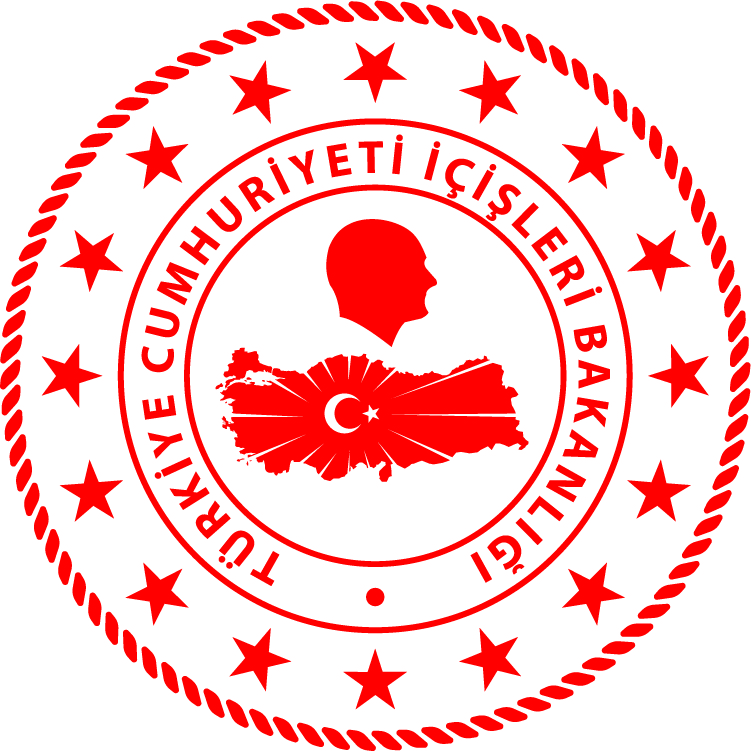 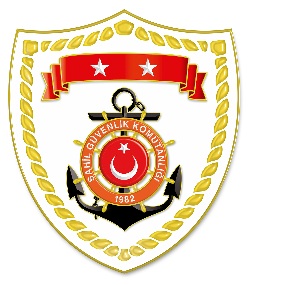 Karadeniz BölgesiMarmara BölgesiEge BölgesiS.
NoTARİHMEVKİ VE ZAMANKURTARILAN SAYISIKURTARILAN/YEDEKLENEN TEKNE SAYISIAÇIKLAMA115 Temmuz 2021RİZE/Güneysu05.00--Güneysu ilçesinde meydana gelen sel felaketinde Taşlıdere’nin denize döküldüğü mevkiide 1 şahsın kaybolması nedeniyle başlatılan arama kurtarma faaliyeti neticesinde herhangi bir bulguya rastlanmamıştır. Arama kurtarma faaliyetlerine devam edilmektedir.S.
NoTARİHMEVKİ VE ZAMANKURTARILAN SAYISIKURTARILAN/YEDEKLENEN TEKNE SAYISIAÇIKLAMA114 Temmuz 2021İSTANBUL/Bakırköy07.0051Ataköy önlerinde özel bir teknenin makine dairesinde yangın çıktığı, yangının teknede bulunan şahıslar tarafından söndürüldüğü ancak teknenin hareketten sakıt kaldığı bilgisinin alınması üzerine tekne içerisindeki 5 şahıs kurtarılmış, tekne Ataköy Marina’ya intikal ettirilmiştir.214 Temmuz 2021İSTANBUL/Fatih19.108-Çatladıkapı önlerinde özel bir teknede yangın çıktığı bilgisi alınması üzerine müştereken icra edilen arama kurtarma faaliyeti neticesinde yangın söndürülmüş, bahse konu tekne içerisindeki 10 şahıstan 8’i Sahil Güvenlik Botuna alınmış, 2’si ise Kıyı Emniyeti Genel Müdürlüğü tarafından yedeklenen tekne ile birlikte Yenikapı Limanı’na intikal ettirilmiştir.314 Temmuz 2021İSTANBUL/Avcılar20.5511Ambarlı önlerinde denize açılan ve geri dönemeyen motorsuz özel tekne içerisindeki 1 şahıs kurtarılmış, tekne yedeklenerek Kavaklı Sahili’ne intikal ettirilmiştir.415 Temmuz 2021TEKİRDAĞ/Süleyman Paşa19.5521Süleyman Paşa ilçesi açıklarında motor arızası nedeniyle sürüklenen özel bir tekne, içerisindeki 2 şahıs ile birlikte yedeklenerek sahile intikal ettirilmiştir.516 Temmuz 2021İSTANBUL/Küçükçekmece03.45--Menekşe sahilinden 1 şahsın denize girdiği ve geri dönemediği bilgisinin alınması üzerine icra edilen arama kurtarma faaliyeti neticesinde bahse konu şahsın cansız bedenine sahilden 300 metre açıkta deniz yüzeyinde ulaşılmıştır.S.
NoTARİHMEVKİ VE ZAMANKURTARILAN SAYISIKURTARILAN/YEDEKLENEN TEKNE SAYISIAÇIKLAMA114 Temmuz 2021AYDIN/Didim02.055-Didim ilçesi açıklarında bulunan yelkenli tekneye ait lastik botla denize açılan ve lastik botun hareketten sakıt kalması üzerine yardım talebinde bulunan 5 şahıs kurtarılarak yelkenli tekneye intikal ettirilmiştir. 214 Temmuz 2021İZMİR/Dikili06.4031-Dikili ilçesi açıklarında Yunanistan unsurları tarafından Türk Karasularına geri itilen lastik bot içerisindeki 31 düzensiz göçmen kurtarılmıştır.314 Temmuz 2021MUĞLA/Bodrum18.055-Akvaryum Koyu’nda karaya oturan özel bir teknenin olduğu bilgisinin alınması üzerine müştereken icra edilen arama kurtarma faaliyeti neticesinde, tekne içerisinde bulunan 7 şahıstan 5’i Sahil Güvenlik Botuna alınmış, 2’si ise Kıyı Emniyeti Genel Müdürlüğü tarafından yedeklenen tekne ile birlikte Bodrum Marina’ya intikal ettirilmiştir.415 Temmuz 2021İZMİR/Seferihisar10.1021Sığacık Körfezi açıklarında motor arızası nedeniyle sürüklenen özel bir tekne, içerisindeki 2 şahıs ile birlikte yedeklenerek Sığacık Körfezi’ne intikal ettirilmiştir.